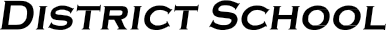 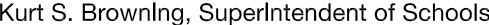 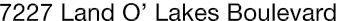 Finance Services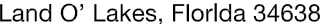 Joanne Millovitsch, Director of Finance813/ 794-2268	727/ 774-2268352/ 524-2268	Fax:  813/ 794-2266 e-mail:  jmillovi@pasco.k12.fl.usMEMORANDUMDate:	June 2, 2014To:	School Board MembersFrom:    Joanne Millovitsch, Director of Finance ServicesRe:	Attached Warrant List for the May 27, 2014Please review the current computerized list. These totals include computer generated, handwritten and cancelled checks.Warrant numbers 879091-879334.…………………………….……………………........................$2,618,259.36Amounts disbursed in Fund 1100 ...........................................................................................................725,040.83Amounts disbursed in Fund 3709 ...............................................................................................................6,950.00Amounts disbursed in Fund 3710 ...............................................................................................................9,272.44Amounts disbursed in Fund 3712 .............................................................................................................15,267.76Amounts disbursed in Fund 3713 ...............................................................................................................7,535.34Amounts disbursed in Fund 3714 .............................................................................................................22,482.24Amounts disbursed in Fund 3900 .............................................................................................................90,175.59Amounts disbursed in Fund 3903 ...........................................................................................................390,578.85Amounts disbursed in Fund 4100 ...........................................................................................................366,690.55Amounts disbursed in Fund 4210 .............................................................................................................36,019.75Amounts disbursed in Fund 4220 ...............................................................................................................2,461.67Amounts disbursed in Fund 4320 ...............................................................................................................3,516.62Amounts disbursed in Fund 4340 ..................................................................................................................161.41Amounts disbursed in Fund 7110 ...............................................................................................................1,962.40Amounts disbursed in Fund 7111 ...........................................................................................................472,485.86Amounts disbursed in Fund 7130 .............................................................................................................33,611.13Amounts disbursed in Fund 7921 ...........................................................................................................342,287.18Amounts disbursed in Fund 7922 .............................................................................................................67,147.17Amounts disbursed in Fund 7923 .............................................................................................................21,350.42Amounts disbursed in Fund 9210 ...............................................................................................................3,262.15Confirmation of the approval of the May 27, 2014 warrants will be requested at the June 17, 2014 School Board meeting.